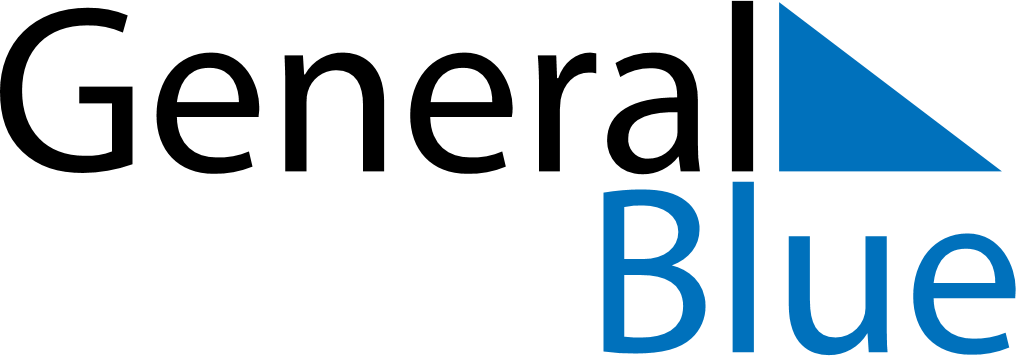 April 2024April 2024April 2024April 2024April 2024April 2024Vardo, Troms og Finnmark, NorwayVardo, Troms og Finnmark, NorwayVardo, Troms og Finnmark, NorwayVardo, Troms og Finnmark, NorwayVardo, Troms og Finnmark, NorwayVardo, Troms og Finnmark, NorwaySunday Monday Tuesday Wednesday Thursday Friday Saturday 1 2 3 4 5 6 Sunrise: 4:56 AM Sunset: 7:02 PM Daylight: 14 hours and 5 minutes. Sunrise: 4:51 AM Sunset: 7:06 PM Daylight: 14 hours and 15 minutes. Sunrise: 4:46 AM Sunset: 7:10 PM Daylight: 14 hours and 24 minutes. Sunrise: 4:41 AM Sunset: 7:15 PM Daylight: 14 hours and 33 minutes. Sunrise: 4:36 AM Sunset: 7:19 PM Daylight: 14 hours and 42 minutes. Sunrise: 4:32 AM Sunset: 7:23 PM Daylight: 14 hours and 51 minutes. 7 8 9 10 11 12 13 Sunrise: 4:27 AM Sunset: 7:28 PM Daylight: 15 hours and 0 minutes. Sunrise: 4:22 AM Sunset: 7:32 PM Daylight: 15 hours and 10 minutes. Sunrise: 4:17 AM Sunset: 7:36 PM Daylight: 15 hours and 19 minutes. Sunrise: 4:12 AM Sunset: 7:41 PM Daylight: 15 hours and 28 minutes. Sunrise: 4:07 AM Sunset: 7:45 PM Daylight: 15 hours and 38 minutes. Sunrise: 4:02 AM Sunset: 7:50 PM Daylight: 15 hours and 47 minutes. Sunrise: 3:57 AM Sunset: 7:54 PM Daylight: 15 hours and 57 minutes. 14 15 16 17 18 19 20 Sunrise: 3:52 AM Sunset: 7:59 PM Daylight: 16 hours and 7 minutes. Sunrise: 3:47 AM Sunset: 8:04 PM Daylight: 16 hours and 16 minutes. Sunrise: 3:41 AM Sunset: 8:08 PM Daylight: 16 hours and 26 minutes. Sunrise: 3:36 AM Sunset: 8:13 PM Daylight: 16 hours and 36 minutes. Sunrise: 3:31 AM Sunset: 8:18 PM Daylight: 16 hours and 46 minutes. Sunrise: 3:26 AM Sunset: 8:22 PM Daylight: 16 hours and 56 minutes. Sunrise: 3:21 AM Sunset: 8:27 PM Daylight: 17 hours and 6 minutes. 21 22 23 24 25 26 27 Sunrise: 3:15 AM Sunset: 8:32 PM Daylight: 17 hours and 17 minutes. Sunrise: 3:10 AM Sunset: 8:37 PM Daylight: 17 hours and 27 minutes. Sunrise: 3:04 AM Sunset: 8:42 PM Daylight: 17 hours and 38 minutes. Sunrise: 2:59 AM Sunset: 8:48 PM Daylight: 17 hours and 48 minutes. Sunrise: 2:53 AM Sunset: 8:53 PM Daylight: 17 hours and 59 minutes. Sunrise: 2:48 AM Sunset: 8:58 PM Daylight: 18 hours and 10 minutes. Sunrise: 2:42 AM Sunset: 9:04 PM Daylight: 18 hours and 21 minutes. 28 29 30 Sunrise: 2:36 AM Sunset: 9:09 PM Daylight: 18 hours and 33 minutes. Sunrise: 2:30 AM Sunset: 9:15 PM Daylight: 18 hours and 44 minutes. Sunrise: 2:24 AM Sunset: 9:21 PM Daylight: 18 hours and 56 minutes. 